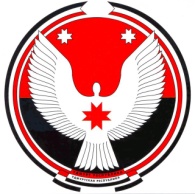 Закон Удмуртской РеспубликиО мерах по защите здоровья и развития детей в Удмуртской РеспубликеНастоящий Закон в соответствии с Федеральным законом от 24 июля 1998 года N 124-ФЗ "Об основных гарантиях прав ребенка в Российской Федерации" в целях предупреждения причинения вреда здоровью и развитию детей устанавливает меры по предупреждению причинения вреда здоровью детей, их физическому, интеллектуальному, психическому, духовному и нравственному развитию.Статья 1. Основные понятияВ настоящем Законе используются следующие основные понятия:1) дети - лица, не достигшие возраста 18 лет, а в случае, установленном настоящим Законом, не достигшие 16 лет;2) места, в которых не допускается нахождение детей, - объекты (территории, помещения) юридических лиц или граждан, осуществляющих предпринимательскую деятельность без образования юридического лица, которые предназначены для реализации товаров только сексуального характера, рестораны, бары, кафе, пивные рестораны, винные бары, пивные бары, рюмочные и другие места, которые предназначены преимущественно для реализации алкогольной продукции, пива и напитков, изготавливаемых на его основе, а также иные места, нахождение в которых может причинить вред здоровью детей, их физическому, интеллектуальному, психическому, духовному и нравственному развитию, определенные в соответствии с настоящим Законом;3) общественные места, в которых в ночное время не допускается нахождение детей, не достигших возраста 16 лет, без сопровождения родителей (лиц, их заменяющих), лиц, сопровождающих ребенка, или лиц, осуществляющих мероприятия с участием детей, - улицы, площади, набережные, вокзалы, аэропорты, стадионы, парки, скверы, места общего пользования многоквартирных жилых домов (подъезды, лифты, лифтовые и иные шахты, коридоры, технические этажи, чердаки, подвалы, крыши), территории (помещения) бесхозяйных объектов, транспортные средства общего пользования, маршруты следования которых находятся в пределах Удмуртской Республики;4) общественные места, в которых в ночное время не допускается нахождение детей, не достигших возраста 18 лет, без сопровождения родителей (лиц, их заменяющих), лиц, сопровождающих ребенка, или лиц, осуществляющих мероприятия с участием детей, - объекты (территории, помещения) юридических лиц или граждан, осуществляющих предпринимательскую деятельность без образования юридического лица, которые предназначены для обеспечения доступа к сети Интернет, а также для реализации услуг в сфере торговли и общественного питания (организации или пункты), для развлечений, досуга, где в установленном законом порядке предусмотрена розничная продажа алкогольной продукции, пива и напитков, изготавливаемых на его основе, бани, сауны, солярии и иные общественные места, определенные в соответствии с настоящим Законом;5) лица, заменяющие родителей, - опекуны, попечители, приемные родители, патронатные воспитатели, а также представители администраций учреждений, исполняющие функции законных представителей;6) лица, сопровождающие ребенка, - родственники или иные совершеннолетние лица, сопровождающие ребенка по поручению или с согласия родителей или иных законных представителей, выраженных в любой письменной форме;7) лица, осуществляющие мероприятия с участием детей, - совершеннолетние лица, осуществляющие мероприятия по образованию, воспитанию, развитию, охране здоровья, социальной защите и социальному обслуживанию детей, содействию их социальной адаптации, социальной реабилитации, а также мероприятия, способствующие физическому, интеллектуальному, психическому, духовному и нравственному развитию детей;8) ночное время:а) в период с 1 октября по 30 апреля время с 22.00 часов до 6.00 часов местного времени;б) в период с 1 мая по 30 сентября время с 23.00 часов до 6.00 часов местного времени;9) продукция, не рекомендуемая ребенку для пользования до достижения им возраста 18 лет, - печатная продукция (книги, журналы, брошюры, буклеты, открытки и иные виды печатной продукции), аудио- и видеопродукция (экземпляры аудиовизуальных произведений и (или) фонограмм), иная продукция (программы для электронных вычислительных машин, в том числе компьютерные игры, произведения декоративно-прикладного искусства, настольные игры, игрушки, игровые сооружения для детей и иные виды продукции), а также иная продукция, соответствующая одному или нескольким нижеперечисленным критериям:а) содержащая и (или) пропагандирующая порнографию;б) пропагандирующая наркоманию и (или) токсикоманию;в) пропагандирующая национальную и (или) расовую нетерпимость;г) рекламирующая алкогольную продукцию, пиво и табачные изделия и содержащая сведения об алкогольной продукции, о пиве, табачных изделиях, направленные на формирование представления о безвредности данной продукции и возбуждение желания употреблять данную продукцию.Статья 2. Полномочия органов государственной власти Удмуртской Республики в сфере защиты здоровья и развития детей в Удмуртской Республике1. В целях защиты здоровья и развития детей Государственный Совет Удмуртской Республики:1) принимает законы Удмуртской Республики в сфере защиты здоровья детей, их физического, интеллектуального, психического, духовного и нравственного развития;2) осуществляет контроль за исполнением органами государственной власти Удмуртской Республики законов Удмуртской Республики в сфере защиты здоровья детей, их физического, интеллектуального, психического, духовного и нравственного развития;3) способствует развитию в Удмуртской Республике сети учреждений культуры, дополнительного образования, досуговых центров, детских оздоровительных учреждений, спортивной инфраструктуры, детских и молодежных организаций;4) оказывает поддержку общественным объединениям, иным некоммерческим организациям, реализующим в Удмуртской Республике мероприятия в сфере защиты здоровья детей, их физического, интеллектуального, психического, духовного и нравственного развития.2. В целях защиты здоровья и развития детей Правительство Удмуртской Республики:1) определяет исполнительный орган государственной власти Удмуртской Республики, обеспечивающий реализацию настоящего Закона;2) обеспечивает разработку и утверждает целевые программы в сфере сохранения и укрепления здоровья детей, их физического, интеллектуального, психического, духовного и нравственного развития;3) оказывает организационную, информационную, методическую, иную помощь органам местного самоуправления муниципальных образований, образованных на территории Удмуртской Республики, по вопросам реализации мероприятий в сфере сохранения и укрепления здоровья детей, их физического, интеллектуального, психического, духовного и нравственного развития;4) обеспечивает реализацию мероприятий по организации и обеспечению отдыха и оздоровления детей в Удмуртской Республике;5) способствует развитию сети учреждений культуры, дополнительного образования, досуговых центров, детских оздоровительных учреждений, спортивной инфраструктуры, детских и молодежных организаций;6) оказывает поддержку общественным объединениям, иным некоммерческим организациям, реализующим в Удмуртской Республике мероприятия в сфере защиты здоровья детей, их физического, интеллектуального, психического, духовного и нравственного развития;7) обеспечивает разработку и исполнение соглашений, заключаемых между Удмуртской Республикой и соответствующими субъектами Российской Федерации, о порядке применения мер по недопущению нахождения детей в ночное время без сопровождения родителей (лиц, их заменяющих) или лиц, осуществляющих мероприятия с участием детей, в транспортных средствах общего пользования, маршруты следования которых проходят по территориям двух и более субъектов Российской Федерации.3. Органы государственной власти Удмуртской Республики в целях защиты здоровья и развития детей осуществляют иные полномочия, предусмотренные законодательством Российской Федерации и законодательством Удмуртской Республики.Статья 3. Меры по недопущению нахождения детей в местах, нахождение в которых может причинить вред здоровью детей, их физическому, интеллектуальному, психическому, духовному и нравственному развитию1. В местах, предусмотренных пунктом 2 статьи 1 настоящего Закона, не допускается нахождение детей в любое время.2. В ночное время не допускается без сопровождения родителей (лиц, их заменяющих), лиц, сопровождающих ребенка, или лиц, осуществляющих мероприятия с участием детей, нахождение детей, не достигших возраста 16 лет или 18 лет, в общественных местах, предусмотренных соответственно пунктами 3 и 4 статьи 1 настоящего Закона.3. Юридические лица и граждане, осуществляющие предпринимательскую деятельность без образования юридического лица, которым принадлежат на праве собственности или ином праве объекты (территории, помещения), предусмотренные пунктами 2 и 4 статьи 1 настоящего Закона:1) обязаны принять меры, направленные на информирование посетителей принадлежащих им объектов (территорий, помещений) об установленных настоящим Законом ограничениях для посещения (пребывания) на указанных объектах (на территориях, в помещениях) детей.Информирование об установленных настоящим Законом ограничениях в обязательном порядке осуществляется путем вывешивания доступных для любого посетителя в любое время информационных табличек, вывесок, баннеров, плакатов, а также нанесения соответствующих предупредительных надписей на стендах на русском языке перед входом на объекты (территории, помещения), принадлежащие на праве собственности или ином праве юридическим лицам и гражданам, осуществляющим предпринимательскую деятельность без образования юридического лица.Юридические лица и граждане, осуществляющие предпринимательскую деятельность без образования юридического лица, вправе в дополнение к вышеуказанным способам доводить информацию об установленных настоящим Законом ограничениях иными способами, не запрещенными законодательством;2) вправе принять меры по недопущению пребывания на принадлежащих им объектах (на территориях, в помещениях) детей, в том числе вправе препятствовать пребыванию на указанных объектах (на территориях, в помещениях) лиц, которые не могут представить документы, подтверждающие их личность и возраст.4. Запрет, предусмотренный частями 1 и 2 настоящей статьи, не применяется, когда нахождение ребенка (детей) в местах, предусмотренных пунктами 2, 3 и 4 статьи 1 настоящего Закона, прямо предусмотрено законодательством Российской Федерации, а также в случаях нахождения ребенка (детей) в местах, предусмотренных пунктами 2, 3 и 4 статьи 1 настоящего Закона, когда такое нахождение вызвано исключительной необходимостью защиты жизни и здоровья ребенка, в том числе в случае угрозы для жизни и здоровья ребенка в связи с совершением в отношении него противоправных действий и (или) возникновением чрезвычайных ситуаций природного и (или) техногенного характера.Статья 4. Порядок уведомления родителей (лиц, их заменяющих) или лиц, осуществляющих мероприятия с участием детей, и (или) органов внутренних дел о нахождении ребенка в местах, где его нахождение не допускается настоящим Законом1. Представители юридического лица, гражданина, осуществляющего предпринимательскую деятельность без образования юридического лица, в том числе их (его) работники (сотрудники), обнаружившие детей на принадлежащих им на праве собственности или ином праве объектах (на территориях, в помещениях), на которых нахождение детей не допускается настоящим Законом, обязаны:1) обеспечить ребенку условия безопасного пребывания на объекте (на территории, в помещении), на котором обнаружен ребенок, до передачи его родителям (лицам, их заменяющим), лицам, осуществляющим мероприятия с участием детей, или сотрудникам органов внутренних дел;2) предложить ребенку назвать свои имя и фамилию, возраст, адрес места жительства, а также фамилии, имена и отчества родителей (лиц, их заменяющих), лиц, осуществляющих мероприятия с участием детей, их контактные телефоны, причину нахождения в местах, в которых настоящим Законом не допускается нахождение детей;3) незамедлительно уведомить органы внутренних дел о факте нахождения ребенка в месте, в котором настоящим Законом не допускается нахождение детей, сообщив информацию о месте и времени обнаружения ребенка, имеющиеся данные о его личности, имеющуюся информацию о его родителях (лицах, их заменяющих), данные, позволяющие идентифицировать ребенка (примерный возраст, цвет волос, описание одежды, особые приметы (если имеются), наличие либо отсутствие признаков алкогольного, наркотического, токсического опьянения), данные о совершеннолетних лицах, с которыми обнаружен ребенок (если имеются), а также фамилию, имя, отчество и должность лица, передавшего сообщение, его контактный телефон.2. Сотрудники органов внутренних дел, обнаружившие детей в местах, в которых настоящим Законом не допускается нахождение детей, незамедлительно уведомляют родителей (лиц, их заменяющих) или лиц, осуществляющих мероприятия с участием детей, о местонахождении ребенка по контактному телефону, сообщенному ребенком, и согласовывают с ними действия по доставлению им ребенка.3. Иные лица, обнаружившие детей в местах, в которых настоящим Законом не допускается нахождение детей, вправе сообщить об этом родителям (лицам, их заменяющим), лицам, осуществляющим мероприятия с участием детей, и (или) в органы внутренних дел.Статья 5. Порядок доставления детей, обнаруженных в местах, в которых настоящим Законом не допускается нахождение детей1. Дети, обнаруженные в местах, в которых настоящим Законом не допускается нахождение детей, незамедлительно доставляются сотрудниками органов внутренних дел их родителям (лицам, их заменяющим) или лицам, осуществляющим мероприятия с участием детей.2. При наличии обстоятельств, препятствующих незамедлительному доставлению ребенка лицам, указанным в части 1 настоящей статьи (отсутствия указанных лиц, невозможности установления их местонахождения или иных обстоятельств, препятствующих незамедлительному доставлению ребенка указанным лицам), ребенок доставляется в помещение органа внутренних дел, где может находиться не более трех часов, в течение которых сотрудники органов внутренних дел обязаны принять меры по уведомлению родителей (лиц, их заменяющих) или лиц, осуществляющих мероприятия с участием детей, и согласовать с ними действия по доставлению им ребенка.3. По истечении срока, предусмотренного частью 2 настоящей статьи, ребенок доставляется сотрудниками органов внутренних дел в специализированное учреждение для несовершеннолетних, нуждающихся в социальной реабилитации, по месту обнаружения ребенка, а в случае его отсутствия - в ближайшее к месту обнаружения ребенка специализированное учреждение для несовершеннолетних, нуждающихся в социальной реабилитации.4. О факте нахождения детей в местах, в которых настоящим Законом не допускается нахождение детей, сотрудники органов внутренних дел в срок не более трех дней письменно уведомляют комиссию по делам несовершеннолетних и защите их прав по месту фактического проживания несовершеннолетнего или его законных представителей, а также соответствующего районного (городского, межрайонного) прокурора.Комментарий ГАРАНТаВ соответствии со статьей 10 настоящего Закона статья 6 вступает в силу через 10 дней после официального опубликования названного ЗаконаСтатья 6. Порядок формирования и деятельности Республиканской экспертной комиссии для оценки предложений об определении мест, нахождение в которых может причинить вред здоровью детей, их физическому, интеллектуальному, психическому, духовному и нравственному развитию, общественных мест, в которых в ночное время не допускается нахождение детей без сопровождения родителей (лиц, их заменяющих), а также лиц, осуществляющих мероприятия с участием детей1. Правительством Удмуртской Республики для оценки предложений об определении мест, нахождение в которых может причинить вред здоровью детей, их физическому, интеллектуальному, психическому, духовному и нравственному развитию, общественных мест, в которых в ночное время не допускается нахождение детей без сопровождения родителей (лиц, их заменяющих), а также лиц, осуществляющих мероприятия с участием детей, создается Республиканская экспертная комиссия (далее - экспертная комиссия).2. В состав экспертной комиссии входят не более 12 человек.3. Экспертная комиссия формируется из представителей органов государственной власти Удмуртской Республики, территориальных органов федеральных органов исполнительной власти, органов местного самоуправления, общественных объединений, зарегистрированных на территории Удмуртской Республики в установленном федеральным законом порядке (не более одного представителя).Кандидатуры для включения в состав экспертной комиссии предлагаются руководителями органов и общественных объединений, предусмотренных абзацем первым настоящей части, председателю экспертной комиссии, который формирует состав экспертной комиссии и представляет его для утверждения в Правительство Удмуртской Республики в срок не позднее 14 дней с момента поступления предложений.4. Председатель и заместитель председателя экспертной комиссии назначаются Правительством Удмуртской Республики.Председатель экспертной комиссии осуществляет руководство ее деятельностью и несет персональную ответственность за выполнение возложенных на экспертную комиссию задач и функций.В отсутствие председателя экспертной комиссии его обязанности выполняет заместитель председателя экспертной комиссии.5. Заседания экспертной комиссии проводятся по мере необходимости, но не реже двух раз в год и считаются правомочными, если в них принимает участие не менее половины от общего состава экспертной комиссии.Подготовка материалов к заседанию экспертной комиссии осуществляется представителями органов государственной власти Удмуртской Республики, к ведению которых относятся вопросы повестки заседания.6. Предложения об определении мест на территории Удмуртской Республики, нахождение в которых может причинить вред здоровью детей, их физическому, интеллектуальному, психическому, духовному и нравственному развитию, общественных мест, в которых в ночное время не допускается нахождение детей без сопровождения родителей (лиц, их заменяющих), а также лиц, осуществляющих мероприятия с участием детей, вправе направлять руководители органов государственной власти Удмуртской Республики, территориальных органов федеральных органов исполнительной власти, органов местного самоуправления, Межведомственной комиссии по делам несовершеннолетних и защите их прав при Правительстве Удмуртской Республики, комиссий по делам несовершеннолетних и защите их прав в Удмуртской Республике.Предложения, предусмотренные в абзаце первом настоящей части, в 5-дневный срок доводятся до членов экспертной комиссии для изучения и оценки.7. Члены экспертной комиссии вправе знакомиться со всеми документами, представленными в экспертную комиссию.8. Экспертная комиссия в 15-дневный срок рассматривает направленные в Правительство Удмуртской Республики предложения и простым большинством голосов ее членов, присутствующих на заседании, путем открытого голосования принимает одно из следующих решений:1) включить предложенные места в перечень мест на территории Удмуртской Республики, нахождение в которых может причинить вред здоровью детей, их физическому, интеллектуальному, психическому, духовному и нравственному развитию;2) включить предложенные места в перечень общественных мест на территории Удмуртской Республики, в которых в ночное время не допускается нахождение детей без сопровождения родителей (лиц, их заменяющих), а также лиц, осуществляющих мероприятия с участием детей;3) не включать предложенные места в перечень мест на территории Удмуртской Республики, нахождение в которых может причинить вред здоровью детей, их физическому, интеллектуальному, психическому, духовному и нравственному развитию;4) не включать предложенные места в перечень общественных мест на территории Удмуртской Республики, в которых в ночное время не допускается нахождение детей без сопровождения родителей (лиц, их заменяющих), а также лиц, осуществляющих мероприятия с участием детей;5) исключить предложенные места из перечня мест на территории Удмуртской Республики, нахождение в которых может причинить вред здоровью детей, их физическому, интеллектуальному, психическому, духовному и нравственному развитию;6) исключить предложенные места из перечня общественных мест на территории Удмуртской Республики, в которых в ночное время не допускается нахождение детей без сопровождения родителей (лиц, их заменяющих), а также лиц, осуществляющих мероприятия с участием детей.9. Председатель экспертной комиссии имеет право решающего голоса.10. Ход и результат заседания экспертной комиссии оформляется протоколом.Решение экспертной комиссии подписывается председателем экспертной комиссии либо лицом, исполняющим его обязанности.11. Для осуществления полномочий экспертная комиссия вправе запрашивать и получать от органов государственной власти Удмуртской Республики, органов местного самоуправления в Удмуртской Республике, организаций и граждан документы, необходимые для осуществления деятельности.12. В случае необходимости экспертная комиссия вправе привлекать к работе экспертной комиссии консультантов, не являющихся ее членами, если их специальные знания необходимы для подготовки решения.13. Рассмотрение предложения, касающегося конкретного места (мест), нахождение в котором (в которых) может причинить вред здоровью детей, их физическому, интеллектуальному, психическому, духовному и нравственному развитию, и общественных мест, в которых в ночное время не допускается нахождение детей без сопровождения родителей (лиц, их заменяющих), а также лиц, осуществляющих мероприятия с участием детей, может производиться в присутствии полномочного представителя организации, в ведении (в подчинении) которой оно (они) находится (находятся).14. Порядок работы экспертной комиссии определяется Правительством Удмуртской Республики. Регламент работы экспертной комиссии определяется экспертной комиссией самостоятельно.15. Обжалование действий (бездействия) экспертной комиссии осуществляется в порядке, установленном действующим законодательством.Статья 7. Порядок определения органами местного самоуправления на территории соответствующего муниципального образования мест, нахождение в которых детей не допускается1. В целях предупреждения причинения вреда здоровью детей, их физическому, интеллектуальному, психическому, духовному и нравственному развитию представительные органы муниципальных районов и городских округов вправе определять на территории соответствующего муниципального образования места, нахождение в которых детей не допускается.2. В целях реализации части 1 настоящей статьи представительный орган муниципального района и городского округа обращается в экспертную комиссию с заявлением об оценке предложения об определении мест, нахождение в которых может причинить вред здоровью детей, их физическому, интеллектуальному, психическому, духовному и нравственному развитию.3. Положительное заключение экспертной комиссии является основанием для принятия представительным органом муниципального образования решения об определении на территории соответствующего муниципального образования мест, нахождение в которых детей (лиц, не достигших возраста 18 лет) не допускается.Статья 8. Защита ребенка от распространения на территории Удмуртской Республики продукции, не рекомендуемой ребенку для пользования до достижения им возраста 18 летПродукция, не рекомендуемая ребенку для пользования до достижения им возраста 18 лет, не должна распространяться:1) лицам, не достигшим возраста 18 лет;2) на расстоянии менее 100 метров от ближайшей точки внешнего периметра зданий детских, образовательных, медицинских организаций, организаций культуры, физкультурно-спортивных организаций, спортивных сооружений и ближайшей точки определенных в установленном порядке границ земельных участков, закрепленных за этими организациями, до входа в помещение, в котором распространяется продукция, не рекомендуемая ребенку для пользования до достижения им возраста 18 лет;3) в транспортных средствах общего пользования;4) при проведении мероприятий с участием детей;5) лицами, не достигшими возраста 18 лет.Статья 9. Ответственность за нарушение настоящего ЗаконаНесоблюдение установленных настоящим Законом требований к предупреждению причинения вреда здоровью детей, их физическому, интеллектуальному, психическому, духовному и нравственному развитию, а также нарушение порядка распространения продукции, не рекомендуемой ребенку для пользования до достижения им возраста 18 лет, влечет административную ответственность в соответствии с законодательством.Статья 10. Вступление в силу настоящего Закона1. Настоящий Закон вступает в силу с 1 февраля 2012 года, за исключением статьи 6 настоящего Закона.2. Статья 6 настоящего Закона вступает в силу через 10 дней после его официального опубликования.г. Ижевск18 октября 2011 годаN 59-РЗОбзор документаС 1 февраля 2012 г. в Удмуртии вводится комендантский час!Закон устанавливает меры по предупреждению причинения вреда здоровью детей, их физическому, интеллектуальному, психическому, духовному и нравственному развитию.С 1 февраля 2012 г. не допускается нахождение детей в любое время на территории, в помещениях юрлиц или граждан, осуществляющих предпринимательскую деятельность без образования юрлица, которые предназначены для реализации товаров сексуального характера, в ресторанах, барах, кафе, рюмочных и др. местах, которые предназначены преимущественно для реализации алкогольной продукции, а также в иных местах, нахождение в которых может причинить вред здоровью детей, их физическому, интеллектуальному, психическому, духовному и нравственному развитию. В ночное время не допускается без сопровождения родителей нахождение детей на улицах, площадях, набережных, вокзалах, аэропортах, стадионах, парках, скверах, местах общего пользования многоквартирных жилых домов, на территории бесхозяйных объектов, транспортных средствах общего пользования. Ночное время устанавливается в зависимости от времени года: с 1 октября по 30 апреля время с 22.00 часов до 6.00 часов; с 1 мая по 30 сентября время с 23.00 часов до 6.00 часов.Юрлица и граждане, осуществляющие предпринимательскую деятельность без образования юрлица, которым принадлежат вышеназванные объекты, обязаны принять меры, направленные на информирование посетителей об установленных ограничениях для посещения детей.Установлен порядок уведомления родителей или лиц, осуществляющих мероприятия с участием детей, и органов внутренних дел о нахождении ребенка в местах, где его нахождение не допускается, а также порядок доставления детей.Представительный орган муниципальных районов и городских округов вправе определять на территории соответствующего муниципального образования места, нахождение в которых детей не допускается. В этих целях он обращается в экспертную комиссию с заявлением. Установлен порядок формирования и деятельности экспертной комиссии.Установлены ограничения по распространению на территории УР продукции, не рекомендуемой ребенку для пользования до достижения им возраста 18 лет. Определен перечень данной продукции.Настоящий Закон вступает в силу с 1 февраля 2012 г., за исключением статьи 6, вступающей в силу через 10 дней после его официального опубликования.Принят Государственным СоветомУдмуртской Республики27 сентября 2011 годаПрезидент Удмуртской РеспубликиА.А. Волков